Моделирование как метод формирования                                                         временных представлений у дошкольников  с ограниченными возможностями здоровья (ОВЗ)Трофимова Анна Николаевна, учитель – логопед МБДОУ ЦРР Д/с №89 «Парус» ГО «город Якутск»Своевременное развитие временных представлений у детей дошкольного возраста - необходимое условие развития ребенка как личности            и его успешного обучения в школе. Но выработка условных рефлексов                         на время у детей протекает с разной скоростью, а у детей с ОВЗ образуются                с большим трудом и характеризуются крайней неустойчивостью из-за особенностей развития познавательных процессов детей.           Восприятие детьми времени весьма затруднено из-за отсутствия наглядных форм, поэтому в своей работе мы используем «модели времени».  Модель времени отражает динамичную смену временных циклов и наглядно демонстрируют движение, а также свойство времени (текучесть, последовательность, непрерывность, сменяемость).	Коррекционно-развивающая работа по формированию временных представлений проводится в два этапа.На первом этапе, в старшей группе, учим различать и называть части суток, дни недели, месяцы, времена года и знать их последовательность, посредством плоскостных моделей времени.Формирование представлений о частях суток. Знакомим детей                                  с моделью времени «Части суток». Это круг, разделенный на 4 равные части с цветными символами. Цветные символы даются как условный знак: утро – желтый цвет, день-красный, вечер - синий, ночь – черный. Используя эту модель, дети учатся называть сутки, начиная с любой части, и называют все части по порядку. Для закрепления знаний детей используем чтение отрывков из стихотворений, рассказов, применяем игры «Найди, что здесь лишнее», «Что художник нарисовал неправильно», «Найди, что перепуталось», «Живые сутки» и т.д. Формирование представлений о днях недели. Для этого мы использовали модель календаря, предложенную Ф.Н. Блехер - отрывной календарь. Дети легко усваивают, что листок – это сутки: чтобы сорвать следующий листок, надо ждать целые сутки. Так как дети не умеют читать, каждый листок отмечаем полоской соответствующего цвета: красный цвет – понедельник, оранжевый – вторник, желтый – среда, зеленый – четверг, голубой – пятница, синий – суббота, фиолетовый – воскресенье. Для лучшего запоминания последовательности дней недели используем модель - календарь «Дни недели». Это большой круг, раскрашенный в семь спектров радуги: красный цвет - понедельник, оранжевый - вторник, желтый - среда, зеленый-четверг, голубой - пятница, синий - суббота, фиолетовый - воскресенье, а на нем белые кружки с числами от 1 до 7 (соответственно порядковым номерам дней недели). Понедельник – первый день, вторник – второй день и т.д. Чтобы детям было легче запомнить названия дней недели, следует обращать внимание на связь дня недели с его порядковым номером. Например, среда – это середина недели, четверг – четвертый день недели. На данном календаре дети ежедневно стрелкой отмечают текущий день недели. Для закрепления знаний детей используем игры «Живая неделька», «Найди пару», «Назови соседей», «Чья неделька соберется быстрее», «Лови, бросай, дни недели называй» и т.д.Формирование представлений о временах года, месяцах. Для того чтобы дети лучше запомнили последовательность времен года, названия месяцев используем модель «Годовой круг». Это круг, разделенный на двенадцать равных частей, за цвета сезонов берут основные цвета и их оттенки. Осень – оттенки желтого цвета (сентябрь – темно-желтый, октябрь – оранжевый, ноябрь – светло - желтый), зима оттенки синего цвета (декабрь – темно-синий, январь – синий, февраль - голубой), весна – оттенки зеленого цвета (март – светло-зеленый, апрель-зеленый, май – темно-зеленый), лето - оттенки красного цвета (июнь – бордовый, июль – красный, август –розовый). С помощью данной модели дети учатся называть зимние, весенние, летние, осенние месяцы, также знакомятся с текущим месяцем, называют его, отмечают характерные признаки. Для закрепления знаний проводится работа со стихотворениями, рассказами, сказками, загадками, игры «Разложи картинки», «Когда это бывает?», «Проверь себя», «Собери картинку» и т.д. На втором этапе коррекционной работы, в подготовительной к школе группе, формируем временные представления посредством моделирования. Для этого мы совместно с детьми изготавливаем модели времени. Изготовление моделей позволяет закрепить знания по временным представлениям, помогает развить мелкую моторику, зрительное восприятие, творческие способности, также дает ребенку возможность «ощутить                                     и потрогать время руками».Объемная модель «Части суток». Для ее изготовления нужно взять                         4-5 плоских круговых моделей суток одинакового диаметра из плотной бумаги. Круги разделить на четыре равных сектора, раскрашенные в разные цвета. Три из них разрезаются по радиусу, отделяющему «утро» от «ночи». Для простоты изготовления в центре вырезается круг малого диаметра. Отмеченные радиусы и края разрезов нумеруются: 1,2,3,4,5,6,7,8, а затем соединим край 2 с радиусом 1, край 3 с краем 4, край 5 с краем 6, край 7                         с радиусом 8. Для соединения используется бесцветная лента.Объемная модель «Дни недели», «Времена года». При изготовлении моделей недели каждый круг делят на 7 равных частей, раскрашивают их                      в различные цвета, наклеив в секторе определенное число маленьких белых кружочков (от 1 до 7). Разрез делают по радиусу, отделяющему «воскресенье» от понедельника. В остальном изготовление модели аналогично описанной модели суток.Выполняя модель года, круги делят на двенадцать равных частей,                            за цвета сезонов берут основные цвета и их оттенки. Разрез на круге делают по радиусу, отделяющему «декабрь» от «января». Такая модель года позволяет не только сформировать представления о месяцах года и годе, но и о сменяемости одного года другим.С помощью объемных моделей можно наглядно продемонстрировать детям непрерывность времени, раскрыть круговорот времени, открыть цикличность движения времени посредством модели, демонстрирующей движение и постоянство. Благодаря данным методам и приемам у детей появляется интерес к временным представлениям, так как материал предлагается детям не путем заучивания, а ненавязчиво в различных режимных моментах в течение дня, на занятиях, во время игры, прогулки и т.д.	Таким образом, предложенная коррекционно-развивающая работа позволит сформировать временные представления у дошкольников с ОВЗ. Это поспособствует развитию умения регулировать и планировать свою деятельность во времени, что в свою очередь создаст основу для развития таких качеств личности, как организованность, точность, собранность, необходимые ребенку при обучении в школе.   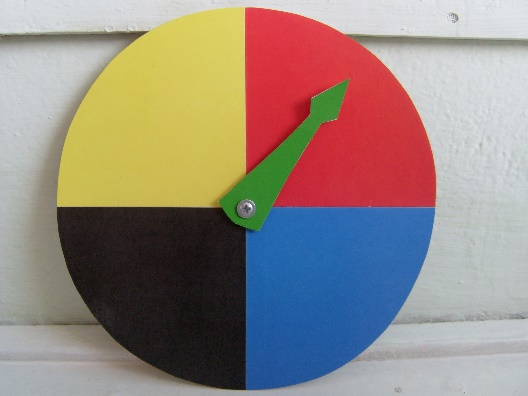 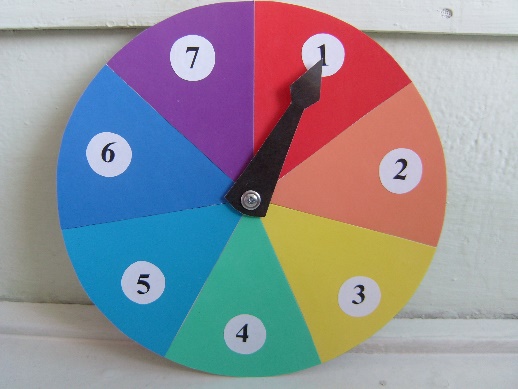 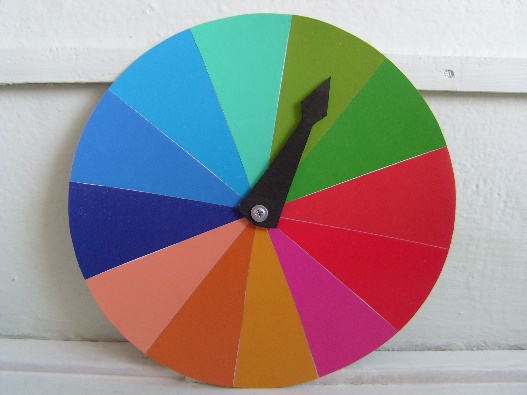 